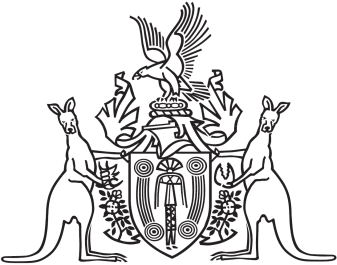 Northern Territory of Australia Government GazetteISSN-0157-8324No. G3	20 January 2016General informationThe Gazette is published by the Office of the Parliamentary Counsel.The Gazette will be published every Wednesday, with the closing date for notices being the previous Wednesday at 4.00 pm.Notices not received by the closing time will be held over until the next issue.Notices will not be published unless a Gazette notice request form together with a copy of the signed notice and a clean copy of the notice in Word or PDF is emailed to gazettes@nt.gov.au Notices will be published in the next issue, unless urgent publication is requested.AvailabilityThe Gazette will be available online at 12 Noon on the day of publication at http://www.nt.gov.au/ntg/gazette.shtml  Unauthorised versions of Northern Territory Acts and Subordinate legislation are available online at http://www.legislation.nt.gov.au Northern Territory of AustraliaBail Amendment Act (No. 2) 2015Commencement NoticeI, John Laurence Hardy, Administrator of the Northern Territory of Australia, under section 2 of the Bail Amendment Act (No. 2) 2015 (No. 33 of 2015), fix the day on which this notice is published in the Gazette as the day on which that Act commences.Dated 5 January 2016J. L. HardyAdministratorNorthern Territory of AustraliaPetroleum ActExpiry of Petroleum Exploration Permit – EP128I, Georgina Graham, the Petroleum Registrar and the delegate of the Minister for Mines and Energy by virtue of an instrument of delegation dated 15 June 2015, in pursuance of Section 70(d) of the Petroleum Act, give notice that petroleum exploration permit EP128 expired on 13 June 2015.Dated 8 January 2016G. GrahamPetroleum RegistrarNorthern Territory of AustraliaPlace Names ActNaming of PlaceGoyder ParkI, David William Tollner, Minister for Lands and Planning, under section 11D(1) of the Place Names Act, give notice that:(a)	on the recommendation of the Place Names Committee for the Northern Territory, I have approved the naming of Goyder Park in the Town of Darwin; and (b)	the location of Goyder Park is as indicated on Compiled Plan 5533, which may be inspected at the office of the Surveyor-General, Level 1, Arnhemica House, 16 Parap Road, Parap NT 0820; and (c)	the name is recorded in the register kept by the Committee, which may be inspected on the Committee's website at:	http://www.placenames.nt.gov.au/register/approvals-2016. Dated 8 January 2016D. W. TollnerMinister for Lands and PlanningNorthern Territory of AustraliaPlace Names ActNaming of PlacesRoads in Zuccoli, Town of PalmerstonI, David William Tollner, Minister for Lands and Planning, under section 11D(1) of the Place Names Act, give notice that:(a)	on the recommendation of the Place Names Committee for the Northern Territory, I have approved the naming of roads in Zuccoli, Town of Palmerston; and(b)	the name and location of each road is as indicated on Compiled Plan 5559, which may be inspected during business hours at the office of the Surveyor-General, Level 1, Arnhemica House, 16 Parap Road, Parap NT 0820; and(c)	the names are recorded in the register kept by the Committee, which may be inspected on the Committee's website at:	http://www.placenames.nt.gov.au/register/approvals-2016.Dated 8 January 2016D. W. TollnerMinister for Lands and PlanningNorthern Territory of AustraliaPlace Names ActChange of Boundaries
Elliott and PamayuI, Thomas Anthony Lewis, Chairperson of the Place Names Committee for the Northern Territory, as the delegate of the Minister for Lands and Planning, under section 11(1)(a) of the Place Names Act and with reference to section 11A(2)(a) of the Act, give notice that:(a)	on the recommendation of the Place Names Committee for the Northern Territory, I have approved changes to the boundaries of the localities of Elliott and Pamayu; and(b)	the boundaries of each locality are as indicated on the Compiled Plans specified opposite the locality in the Schedule, which may be inspected at the office of Surveyor-General, Level 1, Arnhemica House, 16 Parap Road, Parap NT 0820.Dated 11 January 2016T. A. LewisChairpersonScheduleNorthern Territory of AustraliaPlace Names ActNaming of Place
Origin Close, Humpty DooHundred of StrangwaysI, Thomas Anthony Lewis, Chairperson of the Place Names Committee for the Northern Territory, as the delegate of the Minister for Lands and Planning, under section 11D(1) of the Place Names Act, give notice that:(a)	on the recommendation of the Committee, I have approved the naming of Origin Close in Humpty Doo, Hundred of Strangways; and(b)	the location of Origin Close is as indicated on Complied Plan 5535, which may be inspected at the office of the Surveyor-General, Level 1, Arnhemica House, 16 Parap Road, Parap NT 0820; and(c)	the name is recorded in the register kept by the Committee, which may be inspected on the Committee's website at:http://www.placenames.nt.gov.au/register/approvals-2016.Dated 11 January 2016T. A. LewisMinister for Lands and PlanningNoteThe place named in this instrument is an extension of Origin Close, the naming of which was approved on 17 July 2012 and published in Gazette No. G30 of 25 July 2012. Police Administration ActSale of GoodsNotice is hereby given that pursuant to Section 166 of the Police Administration Act, the following property as shown on the attached schedule has been in the possession of the Officer in Charge, Police Station, Alice Springs, for a period in excess of 3 months and this property will be sold or otherwise disposed of in a manner as determined by the Commissioner of Police, if after twenty-eight (28) days from the publication of this notice the property remains unclaimed.P. GordonSuperintendentAlice Springs Police Station.11 January 2016Alice Springs Police Property ListAuctionCRTMDestructionNorthern Territory of AustraliaTraffic and Other Legislation Amendment Act 2015Commencement NoticeI, John Laurence Hardy, Administrator of the Northern Territory of Australia, under section 2 of the Traffic and Other Legislation Amendment Act 2015 (No. 35 of 2015), fix 1 February 2016 as the day on which that Act commences.Dated 8 January 2016J. L .HardyAdministratorLocalityCompiled PlanElliottCompiled Plan 5501PamayuCompiled Plan 5502420149Holden Commodore SA: WBX598440810Yellow Honda scooter NT: 96244445304Gold medi alert bracelet445149Black GoPro holder and accessories447712Blue Fujifilm XP digital camera446683Makita drill445064Pink Adidas X-lite F50 basket ball448264Plastic gold/silver owl ornament446956Purple Audiosonic DVD player446616Large oval shaped topaz type stone set in silver coloured ring445832White/red Wilson tennis racquet446683ReLoad hole saw kit in green/black case447437Gold coloured Seiko ladies watch445250Red Sportsworld Reactor445039Red/white Dunlop448043Red Southern Star Terrain445646Green/black Ridgeback445038Black Trek446211Blue/black Southern Star Trixster BMX447889Purple Southern Star448106Black/red Southern Star ASR447991Black/blue Merida446388Silver/blue Huffy Triton 26447333Silver Radford Morgan444905Maroon/silver Southern Star Apogee447491Grey Merida Cross447439Blue/white Flight447073Blue/black Cyclops447406White Reid447333Red/black Southern Star447744Grey Southern Star445308White Southern Star447505Black/maroon Southern Star447505Red Cyclops447505White ladies, brand not known441406$10.00441380$9.70445760$6.80445066$5.00448313$10.00448006$14.00448006$25.10444033$20.00444098$560.00447784$10.00400693Hat, shirt, jumper441406Wallet441380Purse445760ID card4454281 x bullet446715ATM card 448264Multi-coloured tote bag446956Grey back pack44726322 x VB cans447712Pink USB stick448257Keys446690Knife446178Dark brown Roxy suitcase446178Black Airport suitcase447931Black IPhone S5447924Black Nokia mobile phone447919Black Alcatel mobile phone447922Black Samsung mobile phone447920Black Telstra mobile phone447918Black LG mobile phone448326Black/grey Telstra mobile phone445784Black/silver IPhone445995White Telstra mobile phone446118White Telstra mobile phone446118Black Huawei mobile phone446118Black Huawei mobile phone445186Blue Telstra mobile phone446384Silver IPhone446386Black Samsung S3 mobile phone446819Black Samsung mobile phone448067Black Telstra mobile phone446829Black Microsoft mobile phone445766Black Huawei mobile phone446986Black Samsung mobile phone441499Cheque book 440750MP3 player445621Guitar (broken)445066Pink/white wallet448006Pink wallet446161Brown wallet444033Brown wallet444098Brown wallet447497Jacket444982Black back pack444902Pink back pack444348Back pack437843Motorised Southern Star Urban Cruiser bicycle 